DHQ Serial No.  . . . . . . . . . . . . . .      					SHQ Serial No   . . . . . . . . . . .  . . .	THE BHARAT SCOUTS AND GUIDES__________________________________STATE HEADQUARTERS 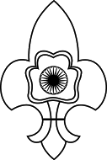 Registration Form for State Level Testing Camp for President Rover Certificate (To be filled by the candidate in his own handwriting in capital letters.Overwriting/use of fluid will not be accepted)District __________________________Name of the Rover______________________________________________________(A) Father’s Name  ______________________________________________________(B) Mother’s Name ______________________________________________________Date of Birth _____________________________________ Age __________________(Supported by Admit Card/Mark Sheet/Certificate of class X/Secondary Board Examination, attested copy of certificate should be attached)Home Address _______________________________________________________________________P.O. ______________________District _____________________State _________________________E-mail ID  ____________________________________________________________________________Aadhaar No.__________________________________________________________________________(Attach photocopy of Aadhaar Card)BSG UID No. _________________________________________________________________________Name and address of Unit __________________________________________________________________________________________________________ District __________________________________Charter No._________________ Date of Issue _________________ Date of Validity ________________Signature of Rover Scout Leader     				                           Signature of Rover Name of the Rover Scout Leader _______________________________________________________	Scouting Qualification _____________________Certificate/Parchment No._______________(Attach photocopy of Certificate/Parchment)Warrant No. ____________________Date of Issue___________________Date of validity _____________(Attach photocopy of Certificate and Warrant of RSL)Certified that the information given above is correct as per the District/State RecordsSeal & Signature of District Secretary                                                     Seal & Signature of DOC (Scout)	Date:							 		Date:NB: Information Sheet attached.For State Headquarters useDate of Receipt of Application at SHQ ______________________________Remarks ____________________Checked by (Name & Designation) ______________________________ Signature______________________Signature of State Secretary 			                                                                   Signature of SOC(S)	 He is qualified in the State Level Testing Camp for President Rover Certificate held at _____________________________ from _____________ to_______________The form is recommended for the National Level Examination for President Rover Certificate. SIGNATURE of SOC(S)  For National Headquarters useDate of Receipt of Application at RHQ __________________________ Remarks ____________________Checked by (Name & Designation) __________________________ Signature______________________RHQ Enrolment No  . . . . . . . . . . . . . . .			Signature of ROC/Assistant Director		Date of Birth Certificate	This is to certify that Shri ____________________________________________S/o____________________________ is a student of ___________________________________________________________________________ School/College studying in class _______in the year_____________________  His date of Birth is_____________________(in figures) _______________________________________________________(in words)as per his School/College record.SignatureDate.................			(Office Seal)		Head of the Institutionignature of Dy. DireSignature THE BHARAT SCOUTS AND GUIDES . . . . . . . . . . . . . . . . . . . . . . . . DISTRICTINFORMATION SHEET FOR ROVER (to be attached with Registration Form))NB: To be filled by the Candidate in his own handwriting in capital letters. Overwriting / use of fluid will not be accepted.   5.   Date of (1) Joining the Crew ………………………………………………………………………………………………...….         (2) Completion of Pravesh..............................................................................................................................	        (3) Investiture ………………………………………………………………………………………………………….… 	        (4) Completion of Nipun..................................................................................................................................        (5)Completion of Rajya Puraskar……………………………………………………………………………………...Rajya Puraskar Testing Camp held at...................................................from..................................to.................................Certificate No. …………………………………………………....................................Date of Issue......................................................        Details of Proficiency badges earned for Rajya Puraskar13. 4 of APRO II (Details of Ambulance man Badge earned)13.13 (A) of APRO II (Details of Disaster Preparedness Badge earned)13.13 (B) of APRO II (Details of Proficiency Badge earned)Details of the work done for President Rover Badge14.1(A) of APRO II (Details Subject on Current World Affairs / WOSM/ National Affairs)14.2 of APRO II (Details of C.D. Project)14.3. of APRO II (Details of Service rendered at District/State/National Event)14.4 of APRO II (Details of Community Service Project)14.5 of APRO II (Details of Survival Hike/Cross Country Over night Adventure Hike/International Event/International Adventure Programme (attach photocopy of Certificate)14.6 of APRO II (Develop International Friendship/Messenger of Peace/Geet Manch)14.7 (i) of APRO II (Details of Disaster Management Proficiency Badge earned)14.7 (ii) of APRO II (Details of Proficiency Badge earned)Date:												Signature of RoverCertify that the above information is correct and verified by me. Signature of Rover Scout Leader 			            Seal & Signature of District Org. Commissioner (Scout)Date:							            Date:Information Sheet Checked & Verified										Seal & Signature of ASOC/SOC (S)											Date:	Note: 01. All relevant records, Progress Card, Log Books and certificates is to be produced at the time of State Level Testing Camp for National level Examination for President Rover Certificate.          02. Incomplete / Contradictory information is liable to be rejected.Photocopy of documents to be attached:-Date of Birth Certificate.Aadhar Card.1. Name of the District:................................................................................................................................2. Name of Rover:................................................................................................................................3. (A) Father’s Name :................................................................................................................................(B) Mother’s Name :................................................................................................................................4. Date of Birth :................................................................................................................................Date of PassingName of ExaminerDate of PassingName of ExaminerName of BadgeDate of PassingName of the ExaminerSubjectDate of report Submitted onDate of Approval of Crew CouncilName of the C.D. ProjectDate of CommencingDate of CompletionDate of Approval of Crew CouncilDate of submitting Report to Crew CouncilName of the EventDate and VenueDistrict/State/NationalCertificate No & Date (attach photocopy of Certificate)Name of the Project undertakenDateDateTotal Hrs. Date of Submission of ReportName of the Project undertakenFrom ToTotal Hrs. Date of Submission of ReportSubjectDateDateDate of Submission of Report or Certificate No. and Date (for International Event or International Adventure Programme)SubjectFrom ToDate of Submission of Report or Certificate No. and Date (for International Event or International Adventure Programme)SubjectDateDateDate of Submission of Report or Dates of Uploading Projects in case of MOPSubjectFrom ToDate of Submission of Report or Dates of Uploading Projects in case of MOPDate of PassingName of ExaminerName of the BadgeDate of Passing Name of the Examiner